輔仁大學學校財團法人輔仁大學第二週期校務自我評鑑自我評鑑報告書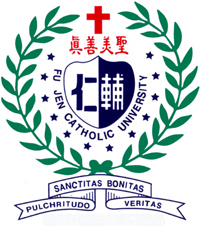 聯 絡 人：____________________聯絡電話：____________________電子郵件：____________________大學校院主管：____________________（簽章）摘要導論＊歷史沿革與自我定位＊自我評鑑過程＊自我評鑑之結果（每一個項目包括必要之現況描述、特色、問題與困難、改善策略、總結）項目一：校務治理與經營（一）現況描述（二）特色（三）問題與困難（四）改善策略（五）項目一之總結項目二：校務資源與支持系統（略）項目三：辦學成效（略）項目四：自我改善與永續發展（略）其他總結